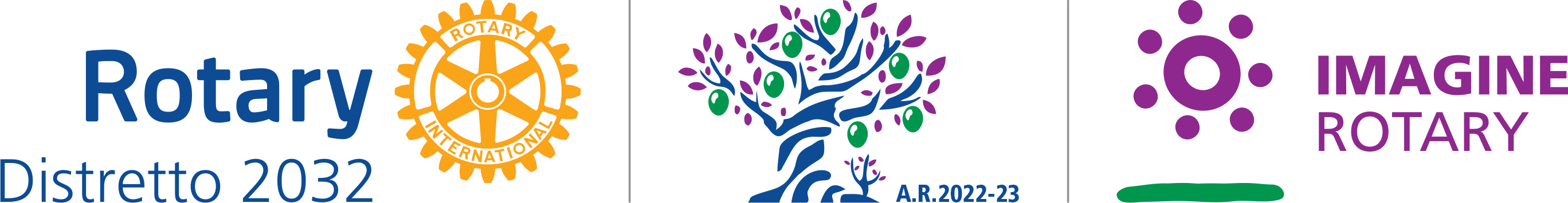 MODELLO DI DOMANDA PER I CANDIDATI AL PREMIO PER GIOVANI STUDIOSI FINANZIATO DAL DISTRETTO 2032 IT IN COLLABORAZIONE CON LA FONDAZIONE PREMIO INTERNAZIONALE GALILEO GALILEI DEI ROTARY CLUB ITALIANIQuesto modulo di domanda può essere utilizzato dai candidati al premio per giovani studiosi finanziato dal Distretto 2032 IT in collaborazione con la Fondazione Premio Internazionale Galileo Galilei dei Rotary Club Italiani.I candidati devono compilare tutte le sezioni e restituire il modulo al Distretto 2032 unitamente ai documenti richiesti dal Bando.INFORMAZIONI PERSONALIINFORMAZIONI DI CONTATTOTITOLI DI STUDIONOTE E INTEGRAZIONINome:Cognome:Cognome:Cognome:Nazionalità:Nazionalità:Nazionalità:Nazionalità:Data di nascita:Data di nascita:Data di nascita:Data di nascita:Data di nascita:GG-MM-AAAASesso:Sesso:☐ M	☐ F☐ M	☐ F☐ M	☐ F☐ M	☐ FE-mail:E-mail:Indirizzo (via/casella postale):Indirizzo (via/casella postale):Indirizzo (via/casella postale):Indirizzo (via/casella postale):Indirizzo (via/casella postale):Indirizzo (via/casella postale):Comune/Provincia:Comune/Provincia:Comune/Provincia:C.A.P.:C.A.P.:Paese:Telefono (principale):Telefono (principale):Telefono (principale):Telefono (principale):Telefono (secondario):Telefono (secondario):Telefono (secondario):Telefono (secondario):Telefono (secondario):Università:Università:Università:Diploma conseguito:Diploma conseguito:Diploma conseguito:Diploma conseguito:Sede degli studi:Sede degli studi:Area di studio:Media dei voti:Voto finale: